ПОСТІЙНА  КОМІСІЯЗ  ПИТАНЬ  ПЛАНУВАННЯ,  БЮДЖЕТУ  І  ФІНАНСІВ_______________№_______________на №__________від________________┌						┐ПРОТОКОЛ засідання комісії08.12.2020 року      15-00       Велика залаПрисутні:Потапський Олексій Юрійович Бриндак Олег БорисовичЗвягін Олег СергійовичМакогонюк Ольга ОлександрівнаЗапрошені:СЛУХАЛИ: Інформацію голови постійної комісії  Потапського О.Ю. щодо обрання заступника голови постійної комісії з питань планування, бюджету і фінансів.Голосували за обрання заступником голови постійної комісії з питань планування, бюджету і фінансів Мороховського В.В.:За – одноголосно.ВИСНОВОК: Обрати заступником голови постійної комісії з питань планування, бюджету  і фінансів Мороховського В.В.СЛУХАЛИ: Інформацію голови постійної комісії Потапського О.Ю. щодо обрання секретаря постійної комісії з питань планування, бюджету і фінансів.Голосували за обрання секретарем постійної комісії з питань планування, бюджету і фінансів Макогонюк О.О. :За – одноголосно.ВИСНОВОК: Обрати секретарем  постійної комісії з питань планування, бюджету  і  фінансів Макогонюк О.О.СЛУХАЛИ: Інформацію заступника міського голови – директора департаменту фінансів Одеської міської ради Бедреги С.М. щодо коригувань бюджету міста Одеси на 2020 рік (лист департаменту фінансів                         № 04-14/439/1805 від  07.12.2020 року).Виступили: Потапський О.Ю., Звягін О.С., Бриндак О.Б.Голосували за наступні коригування:За результатами проведеного аналізу виконання бюджету міста Одеси за               11 місяців 2020 року по галузі «Освіта», та з метою стабільного функціонування установ освіти м. Одеси головним розпорядником бюджетних коштів - департаментом освіти та науки Одеської міської ради за КТПКВКМБ 1000 «Освіта» запропоновано (копії листів додаються) перерозподіл бюджетних призначень в межах затвердженої суми бюджету міста Одеси на 2020 рік.Проведення даного перерозподілу необхідно для проведення навчально – виховного процесу в закладах освіти міста Одеси, зокрема:для забезпечення виплати грошової винагороди педагогічним працівникам закладів освіти, згідно статті 57 Закону України «Про освіту», та премії технічним працівникам за підсумками роботи за календарний рік – 3 071,3 тис. грн;для сплати профспілковим організаціям на культурно – масові та оздоровчі роботи – 156,5 тис. грн;на закупівлю обладнання (комп’ютерної техніки) для забезпечення функціонування діяльності комунальної установи «Центр фінансування та господарської діяльності закладів та установ системи освіти Приморського району  м. Одеси»  - 100,0 тис. грн;на закупівлю обладнання для комунального позашкільного навчального закладу «Одеський палац дитячої та юнацької творчості «Біла акація» –  1 164,9 тис. грн.Пропозиції департаменту освіти та науки Одеської міської ради по внесенню змін до бюджету міста Одеси на 2020 рік за КПКВКМБ, КЕКВ та напрямками використання  наведені у додатку 1 до цього листа (додається).За результатами проведеного аналізу виконання бюджету міста Одеси за                   11 місяців 2020 року по галузі «Охорона здоров’я», та зважаючи на теперішні реалії роботи медичних закладів в умовах розповсюдження захворюваності, що викликане  коронавірусом COVID-19 та її наслідків, головним розпорядником бюджетних коштів - департаментом охорони здоров’я Одеської міської ради за КТПКВКМБ 2000 «Охорона здоров’я» запропоновано (копія листа додається) перерозподіл бюджетних призначень в межах затвердженої суми бюджету міста Одеси на 2020 рік.Проведення даного перерозподілу необхідно для:забезпечення фінансовими ресурсами проведення виплат у відповідності до розпорядження Одеського міського голови від 15.04.202 0р. № 319 «Про встановлення муніципальної виплати працівникам закладів охорони здоров’я міста Одеси, які безпосередньо зайняті на роботах з ліквідації гострої респіраторної хвороби COVID-19, спричиненої коронавірусом SARS-CoV-2», а саме виплати муніципальної надбавки за грудень 2020 року працівникам за роботу з хворими на гостру респіраторну коронавірусну інфекцію COVID-19 – 3 535,0 тис. грн;забезпечення харчуванням пацієнтів, хворих на COVID-19, які перебувають на стаціонарному лікуванні в КНП «Міська клінічна інфекційна лікарня» ОМР та медичного персоналу, який їх обслуговує – 2 158,1 тис. грн;закупівлі витратних матеріалів для роботи ПЦР лабораторії на базі                    КНП «Міська клінічна інфекційна лікарня» ОМР – 1 180,0 тис. грн;реалізації пункту 1.5. «Забезпечення згідно законодавства безкоштовними ліками та технічними засобами реабілітації пільгових категорій населення (згідно постанов КМУ від 03.12.2009 р. № 1301 «Про затвердження Порядку забезпечення інвалідів і дітей-інвалідів технічними та іншими засобами» та від 17.08.1998 р. № 1303 «Про впорядкування безоплатного та пільгового відпуску лікарських засобів за рецептами лікарів у разі амбулаторного лікування окремих груп населення та за певними категоріями захворювань») Міської цільової програми «Здоров`я» на 2018-2020 роки, затвердженої рішенням Одеської міської ради від 14.12.2017р. № 2744-VII, -  2 500,0 тис. грн. Пропозиції департаменту охорони здоров'я Одеської міської ради щодо перерозподілу бюджетних призначень, визначених у бюджеті міста Одеси на 2020 рік, за КПКВКМБ, напрямками використання та заходами Міської цільової програми «Здоров`я» на 2018-2020 роки наведені у додатках 2,3 до цього листа (додаються).У бюджеті міста Одеси на 2020 рік головному розпоряднику бюджетних коштів - департаменту транспорту, зв’язку та організації дорожнього руху Одеської міської ради визначені бюджетні призначення у сумі 1 500 000 грн за рахунок коштів спеціального фонду (бюджету розвитку) по КПКВКМБ 1917470 «Інша діяльність у сфері дорожнього господарства» на реалізацію проєкту - переможця громадського бюджету міста Одеси на 2020 рік «Освітлення нерегульованих переходів». При визначенні у бюджеті міста Одеси на 2020 рік зазначених видатків, бюджеті міста Одестх призначенік  призначень поряднику  департаментом транспорту, зв’язку та організації дорожнього руху Одеської міської ради були надані адреси за якими будуть проводитися роботи - вул. Магістральна,37; вул. Стовпова,17Б; вул. Миколи Аркаса,56, але, під час складання технічного завдання на роботи об’єкти були змінені.У зв’язку з вищевикладеним, необхідно перерозподілити бюджетні призначення наступним чином:У бюджеті міста Одеси на 2020 рік визначена субвенція з місцевого бюджету державному бюджету на виконання програм соціально-економічного розвитку регіонів у загальній сумі 24 693 000 грн, у тому числі: 6-ому Державному пожежно-рятувальному загону Головного управління ДСНС України в Одеській області – 4 971 400 грн; Головному управлінню Національної поліції в Одеській області – 5 000 000 грн; Управлінню патрульної поліції в Одеській області Департаменту патрульної поліції –  4 000 000 грн; Південному регіональному управлінню Державної прикордонної служби України – 3 886 300 грн; Військовій частині 3012 Національної гвардії України –  1 835 300 грн та Управлінню Служби безпеки України в Одеській області –   5 000 000 грн. Для використання визначених коштів у повному обсязі пропонується доповнити рішення Одеської міської ради від 11 грудня 2019 року № 5453-VII «Про бюджет міста Одеси на 2020 рік» пунктом 351 наступного змісту:«351. Встановити, що на кінець бюджетного періоду залишки коштів субвенції  з місцевого бюджету державному бюджету на виконання програм соціально-економічного розвитку регіонів зберігаються на рахунках виконавців, відкритих в органах Державної казначейської служби України, для здійснення видатків у наступному бюджетному періоді з урахуванням їх цільового призначення.». Виконавчим комітетом Одеської міської ради надані пропозиції щодо наступного внесення змін до бюджету міста Одеси на 2020 рік (копії листів додаються):Визначити додаткові бюджетні призначення загального фонду бюджету міста Одеси за КТПКВКМБ 0217680 «Членські внески до асоціацій органів місцевого самоврядування» (видатки споживання) у сумі 3 437 709 грн на сплату членських внесків у 2020 році до організацій, в яких зареєстровано місто Одеса, а саме:- Всеукраїнській асоціації органів місцевого самоврядування «Асоціація міст України – 3 434 609 грн; - асоціації «Ліга історичних міст» - 3 100 грн.Перерозподілити бюджетні призначення загального фонду бюджету                   міста Одеси за КТПКВКМБ 0217450 «Інша діяльність у сфері транспорту» (видатки споживання), визначені УКВ «Автотранспортне господарство Одеського міськвиконкому», а саме: Додаткові бюджетні призначення, зазначені у підпункті 5.1. пункту 5 цього листа пропонуємо визначити за рахунок зменшення бюджетних призначень, визначених за КПКВКМБ 3718600 «Обслуговування місцевого боргу» у сумі 3 437 709 грн. Економія бюджетних коштів виникла у зв’язку із достроковим погашенням основної суми боргу за внутрішніми запозиченнями та зменшенням відсоткових ставок за користування кредитними коштами внутрішніх запозичень.Департаментом аналітики та контролю Одеської міської ради надані пропозиції щодо перерозподілу бюджетних призначень загального фонду бюджету міста Одеси (копія листа додається) за КТПКВКМБ 2010160 «Керівництво і управління у відповідній сфері у містах (місті Києві), селищах, селах, об`єднаних територіальних громадах» для оплати заборгованості за електричну енергію згідно ухвали Господарського суду Одеської області від 27.07.2020 року по справі № 916/1872/20 (копія ухвали додається). Департаментом міжнародного співробітництва та маркетингу Одеської міської ради надані пропозиції (копія листа додається) щодо перерозподілу бюджетних призначень загального фонду бюджету міста Одеси за КТПКВКМБ 2010160  «Керівництво і управління у відповідній сфері у містах (місті Києві), селищах, селах, об`єднаних територіальних громадах». А саме: - зменшення видатків на виконання Міської цільової програми розвитку міжнародного співробітництва та маркетингу на території міста Одеси на 2020-                  2022 роки, затвердженої рішенням Одеської міської ради від 22.07.2020 року                         № 6224-VII за КЕКВ 2250 «Видатки на відрядження» у сумі 30 000 грн;- збільшення видатків на поточні потреби департаменту міжнародного співробітництва та маркетингу Одеської міської ради за КЕКВ 2210 «Предмети, матеріали, обладнання та інвентар» на суму 17 000 грн та  КЕКВ 2240 «Оплата послуг (крім комунальних)» на суму 13 000 грн.У бюджеті міста Одеси на 2020 рік головному розпоряднику бюджетних коштів управлінню капітального будівництва Одеської міської ради за рахунок коштів субвенції  з державного бюджету місцевим бюджетам на реалізацію проектів в рамках Надзвичайної кредитної програми для відновлення України визначені бюджетні призначення у сумі 25 455 698 грн, з яких вже профінансовано 4 468 559,11 грн.Постановою Кабінету Міністрів України від 18 листопада 2020р. № 1121 внесені зміни до Постанови Кабінету Міністрів України від 25 листопада 2015 р.                                   № 1068 «Деякі питання використання коштів для реалізації проектів у рамках Надзвичайної кредитної програми для відновлення України», якою, зокрема, бюджету міста Одеси зменшена субвенція з державного бюджету місцевим бюджетам на реалізацію проектів в рамках Надзвичайної кредитної програми для відновлення України на 9 155 698 грн і становить 16 300 000 грн. Наказом Міністерства розвитку громад та територій України від 24.11.2020 р.              № 288 (витяг з наказу додається) внесені зміни до наказу Мінрегіону від 07 червня              2019 року № 128 та уточнено перелік проектів, що фінансуються за рахунок субвенції з державного бюджету місцевим бюджетам у рамках Надзвичайної кредитної програми для відновлення України. На підставі вищевикладеного до бюджету міста Одеси на 2020 рік необхідно внести наступні зміни за КПКВКМБ 1517366 «Реалізація проектів в рамках Надзвичайної кредитної програми для відновлення України» за рахунок коштів субвенції  з державного бюджету місцевим бюджетам на реалізацію проектів в рамках Надзвичайної кредитної програми для відновлення України: Для збереження збалансування бюджету міста Одеси на 2020 рік пропонується зменшення надходжень за кодом класифікації доходів бюджету 41031400 «Субвенція з державного бюджету місцевим бюджетам на реалізацію проектів в рамках Надзвичайної кредитної програми для відновлення України» у сумі 9 155 698 грн.З метою використання коштів субвенції з місцевого бюджету на здійснення переданих видатків у сфері охорони здоров'я за рахунок коштів медичної субвенції (цільові кошти для медичного обслуговування внутрішньо переміщених осіб) головним розпорядником бюджетних коштів - департаментом охорони здоров’я Одеської міської ради надані пропозиції (копія листа додається) щодо перерозподілу бюджетних призначень в межах затвердженої суми загального фонду бюджету міста Одеси на 2020 рік за КТПКВКМБ 2000 «Охорона здоров’я», у тому числі:зменшити видатки за КПКВКМБ 0712100 «Стоматологічна допомога населенню» за КЕКВ 2610 з напрямком використання «Інші виплати населенню» на суму 14 502 грн;збільшити видатки за КПКВКМБ 0712146 «Відшкодування вартості лікарських засобів для лікування окремих захворювань» за КЕКВ 2282 з напрямком використання «Інші виплати населенню» на суму 14 502 грн.У зв’язку з внесенням на розгляд Одеської міської ради проєкту рішення «Про внесення змін до Міської цільової програми надання соціальних послуг та інших видів допомоги незахищеним верствам населення міста Одеси на 2018-2020 роки, затвердженої рішенням Одеської міської ради від 14 грудня 2017 року № 2742-VII» та з метою приведення бюджетних призначень у відповідність до обсягу коштів, передбачених на реалізацію заходів вищезазначеної Програми, департаментом праці та соціальної політики Одеської міської ради, як розробником Програми, надані пропозиції (копія листа додається) щодо перерозподілу бюджетних призначень в межах затверджених на 2020 рік та збільшення видатків Програми за рахунок зменшення видатків, передбачених по департаменту праці та соціальної політики Одеської міської ради на реалізацію заходів Міської цільової програми протидії ВІЛ-інфекції/СНІДу, туберкульозу, гепатитам та наркоманії у місті Одесі «Прискорена відповідь Одеса» («Fast-Track Одеса») на 2018-2020 роки, затвердженої рішенням Одеської міської ради від 06 червня 2018 року № 3320-VII, а саме:За результатами проведеного аналізу використання бюджетних призначень за               11 місяців поточного року, враховуючи очікувані видатки до кінця 2020 року, та з метою використання КУ «Центр соціально-психологічної реабілітації дітей Одеської міської ради Одеської області» та КУ «Соціальний гуртожиток для дітей-сиріт та дітей, позбавлених батьківського піклування» у повному обсязі коштів субвенції з обласного бюджету, передбачених у бюджеті міста Одеси на 2020 рік на утримання зазначених установ, та коштів місцевого бюджету, передбачених у бюджеті міста Одеси на 2020 рік на реалізацію заходів Міської цільової програми забезпечення житлом дітей-сиріт, дітей, позбавлених батьківського піклування, осіб із їх числа та багатодітних  сімей, які виховують п’ять та більше дітей, на 2018-2020 роки, затвердженої рішенням Одеської міської ради від 25 квітня 2018 року № 3184-VII, службою у справах дітей Одеської міської ради надані пропозиції (копія листів додається) щодо перерозподілу бюджетних призначень в межах затверджених на 2020 рік за КПКВКМБ 0913111 «Утримання закладів, що надають соціальні послуги дітям, які опинились у складних життєвих обставинах», а саме:                                                                                                                                              грнВраховуючи пункти 15, 151 рішення Одеської міської ради від 11 грудня 2019 року № 5453-VІІ «Про бюджет міста Одеси на 2020 рік», розпорядженнями Одеського міського голови: від 23.09.2020 р. № 842; від 15.10.2020 р.  № 903; від 27.10.2020 р. № 943 (копії розпоряджень додаються) внесені зміни до бюджету міста Одеси на 2020 рік, що потребує подальшого затвердження Одеською міською радою. За – одноголосно. ВИСНОВОК: Погодити коригування бюджету міста Одеси на 2020  рік за листом департаменту фінансів № 04-14/439/1805 від  07.12.2020 року.СЛУХАЛИ:  Інформацію по протоколу засідання робочої групи Одеської міської ради по розгляду пропозицій депутатів по використанню коштів Депутатського фонду від 22.11.2020 року (лист № 178/вих.-мр від    26.11.2020 року). Голосували за коригування бюджету міста Одеси на 2020 рік за підсумками засідання робочої групи Одеської міської ради по розгляду пропозицій депутатів по використанню коштів Депутатського фонду від 22.11.2020 року:за  - одноголосно. ВИСНОВОК: Погодити коригування бюджету міста Одеси на 2020 рік за підсумками засідання робочої групи Одеської міської ради по розгляду пропозицій депутатів по використанню коштів Депутатського фонду від 22.11.2020 року.СЛУХАЛИ: Інформацію заступника міського голови – директора департаменту фінансів Одеської міської ради Бедреги С.М. щодо проекту бюджету міста Одеси на 2021 рік.Виступили: Потапський О.Ю., Звягін О.С., Бриндак О.Б.ВИСНОВОК: Інформацію прийняти до відома. СЛУХАЛИ: Інформацію по зверненням, що надійшли на адресу Одеської міської ради, щодо встановлення пільг зі сплати земельного податку. Виступили: Потапський О.Ю., Бриндак О.Б,ВИСНОВОК: Інформацію прийняти до відома. СЛУХАЛИ: Інформацію заступника міського голови – директора департаменту фінансів Одеської міської ради Бедреги С.М. щодо проекту рішення «Про внесення змін до Бюджетного регламенту проходження бюджетного процесу у місті Одеса, затвердженого рішенням Одеської міської ради від 06 лютого 2020 року № 5633-VII» (лист № 05-16-720/1806 від 07.12.2020 року).Виступили: Потапський О.Ю., Звягін О.С. Голосували за проект рішення «Про внесення змін до Бюджетного регламенту проходження бюджетного процесу у місті Одеса, затвердженого рішенням Одеської міської ради від 06 лютого 2020 року № 5633-VII»:За – одноголосно.ВИСНОВОК: Підтримати проект рішення «Про внесення змін до Бюджетного регламенту проходження бюджетного процесу у місті Одеса, затвердженого рішенням Одеської міської ради від 06 лютого 2020 року         № 5633-VII» та внести його на розгляд сесії Одеської міської ради.СЛУХАЛИ: Інформацію заступника міського голови – директора департаменту фінансів Одеської міської ради Бедреги С.М. щодо пропозицій по внесенню змін до рішення Одеської міської ради  «Про бюджет міста Одеси на 2020 рік» (лист департаменту фінансів від 07.12.2020 р.                 №05-16-719/1803 додається). Виступили: Потапський О.Ю., Звягін О.С.Голосували за пропозиції по внесенню змін до рішення Одеської міської ради «Про бюджет міста Одеси на 2020 рік» за листом департаменту фінансів від 07.12.2020 р. №05-16-719/1803:За – одноголосно.ВИСНОВОК: Погодити пропозиції по внесенню змін до рішення Одеської міської ради «Про бюджет міста Одеси на 2020 рік» за листом департаменту фінансів від 07.12.2020 р. №05-16-719/1803.СЛУХАЛИ: Інформацію заступника міського голови – директора департаменту фінансів Одеської міської ради Бедреги С.М. по проекту рішення «Про внесення змін до рішення Одеської міської ради від 11 грудня 2019 року № 5453-VІІ  «Про бюджет міста Одеси на 2020 рік»».Голосували за проект рішення   «Про внесення змін до рішення Одеської міської ради від 11 грудня 2019 року № 5453-VІІ  «Про бюджет міста Одеси на 2020 рік»»:За – одноголосно.ВИСНОВОК: Підтримати проект рішення «Про внесення змін до рішення Одеської міської ради від 11 грудня 2019 року № 5453-VІІ  «Про бюджет міста Одеси на 2020 рік» (проект рішення додається) та винести його на розгляд сесії Одеської міської ради. Виступили депутати Одеської міської ради Сеник Р.В. та Леонідова Л.В. щодо матеріалів комісії з питань планування, бюджету і фінансів. ВИСНОВОК: Інформацію прийняти до відома. Голова комісії						О.Ю.Потапський Секретар комісії						Макогонюк О.О.	ОДЕСЬКА 	МІСЬКА РАДА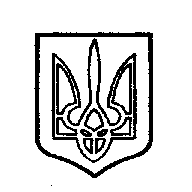 ОДЕСЬКАМІСЬКА РАДА65026, м. Одеса,пл. Думська,165026, м. Одеса,пл. Думська,1БедрегаСвітлана Миколаївна заступник міського голови – директор департаменту фінансів Одеської міської ради;ЛеонідоваЛілія Василівна депутат Одеської міської ради; КорнієнкоВолодимир Олександрович депутат Одеської міської ради;КвасницькаОльга Миколаївна депутат Одеської міської ради;КоробковаОлена Анатоліївна - депутат Одеської міської ради;ЄремицяОлексій Миколайович депутат Одеської міської ради;Сеник Роман Віталійовичдепутат Одеської міської ради.Найменування об'єкта бюджету розвиткуСума, грнВидатки громадського бюджету міста Одеси: Проектування та будівництво системи світлодіодного освітлення на нерегульованих пішохідних переходах за адресами: м. Одеса, вул. Магістральна, 37; вул. Стовпова, 17 Б; вул. Миколи Аркаса, 56 (проект "Освітлення нерегульованих переходів")-1 500 000Видатки громадського бюджету міста Одеси: Проєктування та будівництво системи світлодіодного освітлення на нерегульованих пішохідних переходах за адресами: м. Одеса,вул. Канатна,19,21,23,27,33,48,101, вул. Давида Ойстраха,12а (ЗОШ № 49) (проєкт "Освітлення нерегульованих переходів")+ 1 500 000РАЗОМ0Найменування видатківСума, грнОплата праці і нарахування на заробітну плату+490 000Оплата комунальних послуг та енергоносіїв-115 100Інші поточні видатки-374 900РАЗОМ0Найменування видатківСума, грнОплата комунальних послуг та енергоносіїв+87 000Інші поточні видатки-87 000РАЗОМ0Найменування видатківПередбачено у бюджеті, грнПрофінансовано, грнЗміни, грнОпорна загальноосвітня школа № 41 пл. Мічуріна, 9 в м. Одеса - капітальний ремонт2 875 274+2 124 726Опорна загальноосвітня школа № 31 по вул. Гастелло, 90-А в м. Одеса - капітальний ремонт будівлі9 393 747344 231,9- 7 221 069Комунальна установа "Міська клінічна лікарня № 8"  по вул. Фонтанська дорога, 110, в м. Одесі – капітальний ремонт будівель та споруд2 433 2240Одеська загальноосвітня школа  І-ІІІ ступеня № 39 по вул. Успенська 20, у м. Одеса - капітальний ремонт приміщень5 059 355-4 059 355Одеська спеціалізована загальноосвітня школа № 49, по вул. Давида Ойстраха, 12, у м. Одеса - капітальний ремонт5 694 0984 124 327,210РАЗОМ25 455 6984 468 559,11-9 155 698КПКВКМБВидатки, передбачені у бюджеті м.Одеси на 2020 рік на реалізацію Міської цільової програми надання соціальних послуг та інших видів допомоги незахищеним верствам населення міста ОдесиВидатки, передбачені у бюджеті м.Одеси на 2020 рік на реалізацію  Міської цільової програми протидії ВІЛ-інфекції/СНІДу, туберкульозу, гепатитам та наркоманії у місті Одесі «Прискорена відповідь Одеса» («Fast-Track Одеса»)Всього0813032 «Надання пільг окремим категоріям громадян з оплати послуг зв'язку»-1 700 000-1 700 0000813090 «Видатки на поховання учасників бойових дій та осіб з інвалідністю внаслідок війни»-800 000-800 0000813180 «Надання пільг населенню (крім ветеранів війни і праці, військової служби, органів внутрішніх справ та громадян, які постраждали внаслідок Чорнобильської катастрофи) на оплату житлово-комунальних послуг»-700 000-700 0000813191 «Інші видатки на соціальний захист ветеранів війни та праці»-5 769 950-5 769 9500813241 «Забезпечення діяльності інших закладів у сфері соціального захисту і соціального забезпечення»-7 690 000-7 690 0000813242 «Інші заходи у сфері соціального захисту і соціального забезпечення»+17 759 950-1 100 000+16 659 950РАЗОМ+ 1 100 000-1 100 0000Найменування видатківВидатки, передбачені у бюджеті міста Одеси на 2020 рік на утримання установ (субвенція із обласного бюджету)Видатки, передбачені у бюджеті міста Одеси на  2020 рік на реалізацію Міської цільової програми забезпечення житлом дітей-сиріт, дітей, позбавлених батьківського піклування, осіб із їх числа та багатодітних сімей, які виховують п’ять та більше дітей (кошти місцевого бюджету)ВсьогоЗагальний фонд0+10 070+10 070Оплата праці з нарахуваннями+68 400+68 400Предмети, матеріали, обладнання та інвентар+100 000+10 070+110 070Продукти харчування-50 000- 50 000Оплата послуг (крім комунальних)+ 206 800+ 206 800Оплата комунальних послуг та енергоносіїв- 325 200- 325 200Спеціальний фонд0-10 070-10 070Придбання обладнання і предметів довгострокового користування-10 070-10 070РАЗОМ000